Draft Meeting Minutes   July 13th, 2021    7-9PM Attendees: Chuck Reiss, Josh Leckey, Mike WebberMeeting called to order 7:06 Additions to meeting: 	 *Discussion about Haystack Crossing. It was decided to dedicate a portion of the Aug. 3rd meeting to review the energy concerns of the DRB and the email from the developer of Haystack crossing to the energy committee. 	*Next meeting we will also explore how we can get the schools in the town of Hinesburg to net zero energy. Josh will talk with Lynne Jaunich from Charlotte and Chuck will speak with Colleen MacKinnon from Hinesburg who are the supervisory school board to get the conversation started. Update on solar pv projects:Town garage and police station are complete. Discussion of possible ribbon cutting ceremony July 24 or perhaps at a later date. Chuck will find out what event is scheduled for the 24th on the green by the police station.Town landfill site. No progress to date. Aegis the developer may be applying for an extension for completion of project due to the delayed start. Josh will check with Joy at Town Hall and Aegis to get an update on this project> Josh will look at the state docket and see where this project is at as far as the CPG.Firehouse and Green acres projects are not moving forward.The Community Alliance Church is considering installing a 50 KW solar array to benefit the church, local businesses and possibly the town. Norwich solar would be the developer. The energy committee supports this project and has committed to help the church apply for preferred status, which will be necessary to make this a viable project.Collaboration with Charlotte Energy committee:Possible collaboration with the Charlotte Energy committee to find a location for acommunity solar site in the GMP territory. Chuck will follow up with a call to the Chair of the Charlotte energy committee. Municipal Building Energy Evaluation 	Modeling for net zero energy for town hall, the police station and the firehouse is awaiting approval from the town manager. The cost for the evaluation was approved for the last fiscal year, due to covid access to the building was restricted. Chuck will follow up with the town manager.  Town Electric car charging station		The energy committee will explore a possible an electric car charging station in the town hall parking lot.  A local resident, Cathy Ryan has expressed interest in helping the energy committee move forward on a charging station in town.  Josh will follow up with GMP and Sun Common solar to see what possible options are available for towns to install a charging station.  Mike will contact Cathy Ryan and see how the energy committee can coordinate with her. Moving Hinesburg to 90% renewable by 2050	Discussion about how we can as a town move towards the state goals of achieving 90% renewable energy in of buildings and transportation by 2050.  The committee had discussion about using the Community Energy Dash Board, that is designed to help towns track their energy use.  This is a resource from the Energy Action Network (EAN).  Once a town can document where they are it will be easier to track progress towards our goal on transitioning to renewable energy. Chuck will follow up with EAN and propose next steps for Hinesburg  Meeting ended at 8:24 PMNext meeting Tuesday Aug. 3rd, 2021    7- 9 PM 3rd floor of town hall. 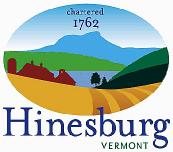 Energy CommitteeTown of Hinesburg	10632 Route 116 Hinesburg VT 05461802.482.2281 | hinesburg.org 